Publicado en Ciudad de México el 25/04/2024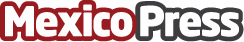 Galileo Financial Technologies: Tendencias en prevención de fraude para 2024La tecnología evoluciona día a día y, con ella, la complejidad de los intentos de fraudeDatos de contacto:Moisés HernándezToucpoint Marketing+52 1 55 4488 4729Nota de prensa publicada en: https://www.mexicopress.com.mx/galileo-financial-technologies-tendencias-en Categorías: Internacional Finanzas Ciberseguridad Ciudad de México Innovación Tecnológica Digital http://www.mexicopress.com.mx